LOGAN ELM LOCAL SCHOOL DISTRICTBOARD OF EDUCATIONAPRIL 8, 2024REGULAR MEETING – 5:30 P.M.MCDOWELL EDUCATION CENTER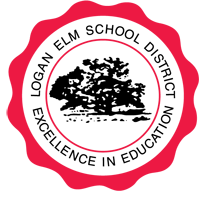 Debbie Shaw							Tim Williams, SuperintendentMatt Kim							Steve McAfee, TreasurerMichael AgostaNikki JacksonHeidi WhitePUBLIC PARTICIPATION AT BOARD MEETINGSAll meetings of the Board are open to the public.In order for the Board to fulfill its obligation to complete the planned agenda in an effective and efficient fashion, a maximum of 30 minutes of public participation will be permitted at each meeting.Each person addressing the Board will give his name and address.  If several people wish to speak, each person will be allotted three minutes until the total time of 30 minutes is used.  During that period, no person may speak twice until all who desire to speak have had the opportunity to do so.  Persons desiring more time should follow the procedure of the Board to be placed on the regular agenda.  The period of public participation may be extended by a vote of the majority of the Board.Complaints against staff members must be made in executive session.This meeting is being recorded so that an accurate representation of the entire meeting can be kept on file.The next regular Board Meeting will be held May 13, 2024 at 5:30 p.m. at McDowell Education Center. BOARD OF EDUCATIONApril 8, 2024AGENDA1.	Meeting Called to Order - Roll Call			Michael Agosta	_____			Nikki Jackson	_____			Matt Kim	_____			Debbie Shaw	_____			Heidi White	_____2.	Adoption of Agenda		M_____	S_____	V_____3.	Approval of Minutes – Regular Meeting - March 11, 2024						Special Meeting – March 13, 2024				M_____	S_____	V_____4.	Recognition of Guests and Public Participation5.	Treasurer’s Report and RecommendationsRecommend the Board approve the financial reports, reconciliations, and investments as presented.					M_____	S_____		V_____Recommend the Board accept the following donations:- $269.22 to LEave Your Legacy- $7,495 from Novelis to Logan Elm MS/HS (Robotics)- $3,365.54 from Novelis to Logan Elm Elementary (Robotics)- $2,500 from D&E Farms to Girls Basketball- $8,528 from LEEF to Logan Elm Elementary- $2,000 from The Columbus Foundation to Logan Elm MS/HS (DC Trip)- $14,115 from Athletic Boosters for uniforms- $1,200 from Athletic Boosters to LEHS Athletic Dept.- $300 from Athletic Boosters to Baseball (Bingo)- $300 from Athletic Boosters to Wrestling (Bingo)- $300 from Athletic Boosters to Cross Country (Bingo)- $300 from Athletic Boosters to Girls Basketball (Bingo)- $300 from Athletic Boosters to LEMS Athletic Dept.- $49.75 from Panda Express to FCA- $200 from Elementary PTO to FFA (Easter Egg Hunt)- $200 from Circleville Nutrition to Class of 2024- $84 from Circleville Nutrition to Class of 2025	M_____	S_____	V_____Recommend the Board amend FY 2024 appropriations as presented.					M_____	S_____		V_____Recommend the Board re-enroll in the Ohio SchoolComp Workers’ Compensation Group Rating Program for 2025 at a projected discount of 49% and an annual fee of $790 to Sedgwick.		M_____	S_____	V_____Recommend the Board enter into an agreement with Guarantee Trust Life Insurance Company to provide optional student accident insurance for 2024-25.Low		HighCoverage A			Grades	Benefit	BenefitSchool Time			K-6		$23.00	$46.00Accident Coverage		7-12		$37.00	$74.00Coverage B24-Hours-a-Day		K-6		$79.00	$158.00Accident Coverage		7-12		$91.00	$182.00Coverage CFootball Only			9-12		$129.00	$258.00		Accident Coverage	M_____	S_____	V_____Recommend the Board approve the following resolution to sell the former Laurelville, Salt Creek and Washington Elementary properties:Whereas, abatement and demolition work has been completed at the former Laurelville, Salt Creek and Washington Elementary properties and the Board wishes to sell those properties for $1.00 each as follows so they may be used for public purposes for the foreseeable future:- 	Hocking County parcels 13-000491.6000 and 14-000060.6000 to the Village of Laurelville-	Pickaway County parcel K2500020107700 to Salt Creek Township-	Pickaway County parcels N3100010025500 and N3100010025700 to Washington TownshipTherefore, be it resolved the Board approves the Real Estate Purchase Contracts drafted by legal counsel as presented and authorizes the Superintendent and Treasurer to present said contracts to the buyers listed above for their review and approval.  The Board also authorizes the Board President and Treasurer to enter into said contracts and proceed with closing these transactions without further review by the Board as long as there are no material changes to the contracts.  Any prior actions taken that are consistent with this resolution are hereby ratified, affirmed and approved.	M_____	S_____	V_____Recommend the Board approve the following resolution waiving competitive bidding based upon urgent necessity and authorize a contract with Damschroder Roofing, Inc. (“Damschroder”) for the McDowell Education Center Roof Replacement Project (“Project”). The Superintendent requests authority for the Superintendent and Treasurer to negotiate and execute an agreement with Damschroder for the work on the Project.Rationale:The Board has identified a need for the Project. The work for the Project needs to be completed as soon as possible and within the District’s budget, so as not to negatively impact the District’s educational programs or impact the health and safety of the students and staff in the building given the current condition of the existing roof. Bidding the work will delay the Project completion, could result in higher costs, and will not guarantee that lower bids will be received for the work, especially given long lead times for roofing supplies attributed to the continued supply chain disruptions stemming from the COVID-19 pandemic. Accordingly, this situation presents an urgent necessity under R.C. § 3313.46.Damschroder is an experienced roofing contractor and has provided a proposal for the Project in the amount of $472,241.75 (“Contract Sum”) for the base proposal and alternate the District would like to include as part of the Project. Damschroder’s proposal was the lowest of the four proposals sought by the District for the Project. The Superintendent recommends Damschroder as being the contractor in the best interest of the District and requests authority for the Superintendent and Treasurer to negotiate and execute a contract and any supporting documents with Damschroder in an amount not-to-exceed Contract Sum.The Superintendent also request authority for the Superintendent and Treasurer to enter into change orders on behalf of the Board in a total amount not-to-exceed 20% of the Contract Sum with Damschroder; change orders in excess of that amount will be brought to the Board for its approval.The Board resolves as follows:Based upon the information provided and exercising the authority given in R.C. § 3313.46, the Board declares an urgent necessity, approves the selection of Damschroder to provide the work, authorizes the Superintendent and Treasurer to work with legal counsel to negotiate and execute a contract and any supporting documents with Damschroder in an amount not-to-exceed $472,241.75, and authorizes the Superintendent and Treasurer to execute any other documents necessary to effectuate the intent of this resolution.  The Board further authorizes the Superintendent and Treasurer to execute change orders related to the Project in a total amount not-to-exceed 20% of the Contract Sum. If a change order exceeds this amount individually or in the aggregate, the change order will be brought to the Board for approval prior to the work being performed.	M_____	S_____	V_____6.	Superintendent’s Report	A.	Strategic Planning Discussion	B.	Therapy Dog Presentation – Mrs. Strawser and Mrs. Petty7.	Major Items of BusinessRecommend the Board adopt the following resolution:		WHEREAS, our staff works hand-in-hand with parents to shape the lives of our children; and		WHEREAS, our society expects all children to achieve success in public schools; and		WHEREAS, the future of our country depends upon the success of our youth today; and		WHEREAS, our staff works above and beyond the call of duty to ensure that today’s students have the knowledge to become contributing members of society; and		WHEREAS, we recognize the important influence teachers and other staff members have on the future of our community and of our country;		NOW, THEREFORE, we the members of the Logan Elm School Board do hereby proclaim the week of May 6-10, 2024 as STAFF APPRECIATION WEEK in the Logan Elm Local School District, and we urge all citizens to join with us in expressing appreciation to our staff for their dedication and hard work. 	M_____	S_____	V_____B.	Recommend the Board approve its annual contract with Pickaway Works that includes an advisor for 2 days a week.		M_____	S_____	V_____	C. 	Recommend the Board approve the Logan Elm Chapter of the FFA to attend the State Convention on May 2nd and May 3rd, 2024 in Columbus, Ohio. This is an overnight trip at no cost to the Board.			M_____	S_____	V_____	D.	Recommend the Board approve the potential list of graduates for the Class of 2024, pending the successful completion of all requirements for the diploma as presented, and additionally permit the seniors to be excused from classes May 28-30, 2024 to prepare for graduation, as allowed by the State of Ohio.			M_____	S_____	V_____	8.	PersonnelThe Superintendent makes the following recommendations to the Board of Education:A.	Recommend the Board employ the following teachers effective with the 2024-25 school year, salary per the negotiated agreement:			One Year Limited Contract			Ashley Allen			Jessica Christian			Ashley Corcoran			Morgan Foote			Marcia Funk			Tammy Kuntz			Kimberly Mangione			Milea Sarap			Joan Tupper			Madison Warner			Abigail Wilkerson			Anna Winters									Three Year Limited Contract					Howard J. Alspach			Hannah Brewster			Julie Carter			Amanda Christman			Christine Harger			Jeri Hartley			Holly King			Amanda Patterson			Katie Piacentini			Dakota Reichelderfer			Billie Rhoads			Bradley Sargent			Mike Schultz			Thomasina Snyder-Martin			Tahnee Vansickle							Four Year Limited Contract			Jacob Daniels			Tracy Fowler			Robert Griffith			Aaron Landau			Ashley Vanderpool			Ethan Vandette			Continuing Contract			Megan Michalski			Christina Sykes					M_____	S_____	V_____	B.	Recommend the Board employ the following classified staff members effective with the 2024-25 school year, per contract sequence:			One Year Contract			Kay Barnes						Two Year Contract			Doug Clements			William Harrington			Matthew Hayes			Nickilas Hayes			Lindsey Hoffman			Bailey Holbrook			Jayme Holbrook			Amy Hoover			Diana Johnson			Traci McKenzie			Megan Radcliff			Kevelyn Schwalbauch			Anthony Southworth			Lori Underwood			Mary Vandette			Billie Jo Walker			Tamra Waugh			Teresa Wills			Continuing Contract			Lana Arledge			Lora Joyce			Tina Morrison												M_____	S_____	V_____		C.	Recommend the Board accept the following resignations:		Ashli Dexter	Drama Club Advisor, Class Play & Musical Director – effective at the end of 2023-24 school year		Patricia Dountz	Aide – retirement		Crystal Kerns	Bus Driver - retirement		Julie Rine	JV Girls Basketball Coach		Milea Sarap	7th Grade Volleyball Coach		Abigail Wilkerson	8th Grade Volleyball Coach	M_____	S_____	V____D.	Recommend the Board approve the following supplemental contracts for the 2023-24 school year:	Casey Wagner		Asst. Middle School Track CoachKym Barr		6th 	Grade CampEmpress Bethel		6th 	Grade CampKendra Cook		6th 	Grade CampNikole Decker		6th 	Grade CampSusanne Hardin	6th 	Grade CampLorrie Huysman		6th 	Grade CampLisa Hoyt		6th 	Grade CampAaron Landau- ½	6th 	Grade CampSusan Love		6th 	Grade CampJohn McDonald		6th 	Grade CampEthan Vandette-1/2	6th	Grade CampBrian Weller		6th 	Grade Camp	M_____	S_____	V_____E.	Recommend the Board non-renew the following supplemental contracts at the conclusion of the 2023-24 school year or the end of the spring season, if it extends past the end of the school year.	JV Volleyball Coach	Ronda Alspaugh	Fall Faculty Manager	Cheryl Arnett	Winter Faculty Manger	Cheryl Arnett	JV Girls Soccer Coach	Joseph Ash	Varsity Girls Soccer Coach	Richard Ash	Middle School Football Coach	Nate Azbell	Middle School Wrestling Coach	Nate Azbell	8th Grade Boys Basketball Coach	Damon Baker		JV Boys Soccer Coach	Caleb Betz	7th Grade Girls Basketball Coach	Paige Bennett	Varsity Softball	Jamey Binkley	Middle School Golf Coach	Dwayne Calder	Asst.  Marching Band Aux.	Jim Chickrell	JV Golf Coach	Avery Clouse	9th Grade Boys Basketball Coach	Trent Congrove	Varsity Boys/Girls Track	Chad Conley	Varsity Swim Coach	Chad Conley	Weight Room Advisor	Chad Conley	Asst. H.S. Football Coach	Todd Diehl	7th Grade Softball Coach	Deanna Dyer	Varsity Boys Soccer Coach	Aaron Elswick	Varsity Bowling – Girls	Marsha Few	Asst. MS Football Coach	Jim Hart	Asst. Varsity Baseball	Nate Hart	Head 8th Grade Football Coach	Nick Hart	Jr. High Aux/Flags	Josh Hayes		Asst. H.S. Football Coach	Greg Holbert	PBIS	Jayme Holbrook	Fall Faculty Manager	Jan Hurd	Spring Faculty Manager	Jan Hurd	Winter Faculty Manager	Jan Hurd	7th Grade Volleyball Coach	Daija Joseph	J.V. Wrestling Coach	Brad Keaton	7th Grade Volleyball Coach	Aubrie Kimbrough	Asst. Varsity Girls Basketball Coach	Kevin Kimbrough	Asst. JV Softball Coach	Chad Kiser	MS Cheerleading Coach	Dawn Leist	Asst. High School Football	Ryne Manson	JV Baseball Coach	Ryne Manson	JV Softball	Shannon Manson	Asst. Varsity Baseball Coach	Doug McGlone	Varsity Baseball Coach	Drew McGlone	JV Boys Basketball Coach	Jeremy Neff	Varsity Bowling	David Polly	Asst. Varsity Softball Coach	David Polly	Varsity Volleyball Coach	Aaron Ridenour	H.S. Band Aux/ Flags	Debbie See	Asst. HS Football Coach	Rod Smith	7th Grade Boys Basketball Coach	Trace Smith	7th Grade Baseball Coach	Jason Snyder	Asst. HS Football Coach	Jason Snyder	Concessions	Krystal Stulley	Student Union Advisor	Krystal Stulley		Asst. Marching Band Aux	Hannah Thompson	Asst. Varsity Wrestling	Nick Vagnier	Assistant H.S. Band Director	Casey Wagner	Assistant Jr. High Track Coach	Casey Wagner	8th Grade Baseball Coach	Mack Wietelman	8th Grade Softball Coach	JR Wolfe		M_____	S_____	V____F.	Recommend the Board approve the following individual as a classified substitute:Heather Speakman	Bus Driver – effective March 21, 2024					M_____	S_____	V____9. 	Next Regular Meeting –May 13, 2024 – McDowell Education Center at	5:30 	p.m.10.	Executive SessionRecommend the Board enter into executive session to consider the sale of property. 					M_____	S_____	V____11.	Adjourn							M_____	S_____	V_____